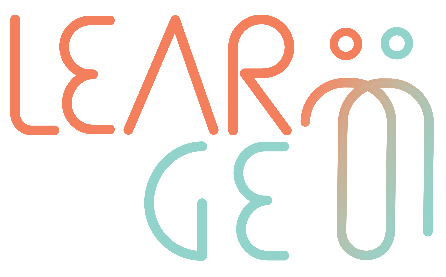 Αξιολόγηση της εκπαιδευτικής ενότηταςΚουίζ (ΣΩΣΤΟ / ΛΑΘΟΣ)Καθώς οι άνθρωποι μεγαλώνουν, η νοημοσύνη τους μειώνεται σημαντικά:ΣΩΣΤΟ ΛΑΘΟΣ Και οι πέντε αισθήσεις τείνουν να μειώνονται με την ηλικία:ΣΩΣΤΟ ΛΑΘΟΣ Τα συγκεκριμένα στερεότυπα περιγράφουν τι μπορούν να κάνουν τα άτομα μιας συγκεκριμένης ηλικίας:ΣΩΣΤΟ ΛΑΘΟΣ Όλα τα στερεότυπα σχετικά με την ηλικία είναι αρνητικά:ΣΩΣΤΟ ΛΑΘΟΣ Υπάρχουν πολύ λίγα στοιχεία που αποδεικνύουν ότι τα στερεότυπα που αφορούν την ηλικία στο χώρο εργασίας είναι αλήθεια:ΣΩΣΤΟ ΛΑΘΟΣ  Όταν δεν προσφέρονται αυξήσεις και προαγωγές σε ηλικιωμένους, αυτό μπορεί να είναι ένα σημάδι ηλικιακής διάκρισης:ΣΩΣΤΟ ΛΑΘΟΣ Οι ψηφιακές δεξιότητες και η χρήση της τεχνολογίας είναι ικανότητες που πρέπει να βελτιώσουν οι εργαζόμενοι μεγαλύτερης ηλικίας:ΣΩΣΤΟ  ΛΑΘΟΣ Η κριτική σκέψη είναι μια ικανότητα που βελτιώνεται με την ηλικία:ΣΩΣΤΟ ΛΑΘΟΣΤο ηλικιακό προφίλ ενός οργανισμού μπορεί να αποτελεί ταυτόχρονα πλεονέκτημα και μειονέκτημα:ΣΩΣΤΟ ΛΑΘΟΣ
Η κατάθλιψη εμφανίζεται συχνότερα στους ηλικιωμένους παρά στους νεότερους:ΣΩΣΤΟ ΛΑΘΟΣ 